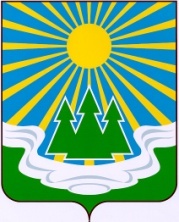 МУНИЦИПАЛЬНОЕ ОБРАЗОВАНИЕ«СВЕТОГОРСКОЕ ГОРОДСКОЕ ПОСЕЛЕНИЕ»ВЫБОРГСКОГО РАЙОНА ЛЕНИНГРАДСКОЙ ОБЛАСТИСОВЕТ ДЕПУТАТОВ второго созываот 11 декабря 2018 года                   № 41Об исполнении бюджетамуниципального образования«Светогорское городское поселение»Выборгского районаЛенинградской областиза 9 месяцев 2018 года.		Заслушав отчет главы администрации муниципального образования «Светогорское городское поселение» Выборгского района Ленинградской области     Давыдова С.В. об исполнении бюджета муниципального образования «Светогорское городское поселение» Выборгского района Ленинградской области за 9 месяцев 2018 года, в соответствии с частью 5 статьи 264.2 Бюджетного кодекса Российской Федерации, совет депутатовР Е Ш И Л:            1. Принять к сведению отчет об исполнении бюджета муниципального образования «Светогорское городское поселение» Выборгского района Ленинградской области за 9 месяцев 2018 год по доходам в сумме 112 964,0 тысяч рублей и по расходам в сумме 108 257,4 тысяч рублей с превышением доходов над расходами (профицит местного бюджета) в сумме 4 706,6 тысяч рублей и со следующими показателями:	1)   по доходам бюджета муниципального образования «Светогорское городское поселение» Выборгского района Ленинградской области по кодам классификации доходов бюджета согласно приложению 1;	2)  по расходам бюджета муниципального образования «Светогорское городское поселение» Выборгского района Ленинградской области по разделам и подразделам классификации расходов бюджета согласно приложению 2;	3)  по расходам бюджета муниципального образования «Светогорское городское поселение» Выборгского района Ленинградской области по ведомственной структуре расходов бюджета согласно приложению 3;	4)  по источникам финансирования дефицита бюджета муниципального образования «Светогорское городское поселение» Выборгского района Ленинградской области по кодам классификации источников финансирования дефицита бюджета согласно приложению 4.	2. Принять к сведению сведения о численности муниципальных служащих органов местного самоуправления, работников муниципальных учреждений и их фактических затратах на их денежное содержание за   2018 год согласно приложению 5.          3. Решение вступает в силу после его официального опубликования.          4. Решение с приложениями опубликовать в газете «Вуокса».Глава муниципального образования
«Светогорское городское поселение»:                                 Р.А. Генералова Рассылка: дело, администрация, прокуратура, газета «Вуокса»Приложение №1к решению совета депутатовМО «Светогорское городское поселение»от 11 декабря 2018  года № 41ДОХОДЫ   БЮДЖЕТАМУНИЦИПАЛЬНОГО ОБРАЗОВАНИЯ «СВЕТОГОРСКОЕ ГОРОДСКОЕ ПОСЕЛЕНИЕ» ВЫБОРГСКОГО РАЙОНА ЛЕНИНГРАДСКОЙ ОБЛАСТИПО КОДАМ КЛАССИФИКАЦИИ ДОХОДОВ БЮДЖЕТОВ  ЗА 9 МЕСЯЦЕВ 2018 ГОДАПриложение №2к решению совета депутатовМО «Светогорское городское поселение»от 11 декабря 2018 года № 41ПОКАЗАТЕЛИ ИСПОЛНЕНИЯ БЮДЖЕТАМУНИЦИПАЛЬНОГО ОБРАЗОВАНИЯ «СВЕТОГОРСКОЕ ГОРОДСКОЕ ПОСЕЛЕНИЕ»ВЫБОРГСКОГО РАЙОНА ЛЕНИНГРАДСКОЙ ОБЛАСТИПО РАЗДЕЛАМ И ПОДРАЗДЕЛАМ КЛАССИФИКАЦИИ РАСХОДОВБЮДЖЕТА ЗА 9 МЕСЯЦЕВ 2018 ГОДАПриложение №3к решению совета депутатовМО «Светогорское городское поселение»от 11 декабря 2018 года № 41ПОКАЗАТЕЛИ ИСПОЛНЕНИЯ БЮДЖЕТАМУНИЦИПАЛЬНОГО ОБРАЗОВАНИЯ«СВЕТОГОРСКОЕ ГОРОДСКОЕ ПОСЕЛЕНИЕ»ВЫБОРГСКОГО РАЙОНА ЛЕНИНГРАДСКОЙ ОБЛАСТИПО ВЕДОМСТВЕННОЙ СТРУКТУРЕ РАСХОДОВБЮДЖЕТА ЗА 9 МЕСЯЦЕВ 2018 ГОДАПриложение №4к решению совета депутатовМО «Светогорское городское поселение»от 11 декабря 2018 года № 41ИСТОЧНИКИФИНАНСИРОВАНИЯ ДЕФИЦИТА БЮДЖЕТА МУНИЦИПАЛЬНОГО ОБРАЗОВАНИЯ «СВЕТОГОРСКОЕ ГОРОДСКОЕ ПОСЕЛЕНИЕ» ВЫБОРГСКОГО РАЙОНА ЛЕНИНГРАДСКОЙ ОБЛАСТИ ПО КОДАМ КЛАССИФИКАЦИИ ИСТОЧНИКОВ ФИНАНСИРОВАНИЯ ДЕФИЦИТА БЮДЖЕТА ЗА 9 МЕСЯЦЕВ 2018 ГОДАПриложение №5к решению совета депутатовМО «Светогорское городское поселение»от 11 декабря 2018 года  № 41СВЕДЕНИЯО ЧИСЛЕННОСТИ МУНИЦИПАЛЬНЫХ СЛУЖАЩИХ ОРГАНОВМЕСТНОГО САМОУПРАВЛЕНИЯ, РАБОТНИКОВ МУНИЦИПАЛЬНЫХ УЧРЕЖДЕНИЙ И ФАКТИЧЕСКИХ ЗАТРАТАХ НА ИХ ДЕНЕЖНОЕ СОДЕРЖАНИЕ ЗА 9 МЕСЯЦЕВ 2018 ГОДА										тысяч рублейКод бюджетной классификацииНаименование доходовИсполнено         (тысяч рублей)1231 00 00000 00 0000 000Налоговые и неналоговые доходы83 839,81 01 00000 00 0000 000Налоги на прибыль, доходы43 389,41 01 02000 01 0000 110Налог на доходы физических лиц43 389,41 01 02010 01 0000 110Налог на доходы физических лиц с доходов, источником которых является налоговый агент, за исключением доходов, в отношении которых исчисление и уплата налога осуществляется в соответствии со статьями 227, 227.1 и 228 Налогового кодекса Российской Федерации40 101,41 01 02020 01 0000 110Налог на доходы физических лиц с доходов, полученных от осуществления деятельности физическими лицами, зарегистрированными в качестве индивидуальных предпринимателей, нотариусов, занимающихся частной практикой, адвокатов, учредивших адвокатские кабинеты и других лиц, занимающихся частной практикой в соответствии со статьей 227 Налогового кодекса Российской Федерации122,81 01 02030 01 0000 110Налог на доходы физических лиц с доходов, полученных физическими лицами в соответствии со статьей 228 Налогового кодекса Российской Федерации3165,21 03 00000 00 0000 000Налоги на товары (работы, услуги), реализуемые на территории Российской Федерации2 178,81 03 02000 01 0000 110Акцизы по подакцизным товарам (продукции), производимым на территории Российской Федерации2 178,81 03 02230 01 0000 110Доходы от уплаты акцизов на дизельное топливо, подлежащие распределению между бюджетами субъектов Российской Федерации и местными бюджетами с учетом установленных дифференцированных нормативов отчислений в местные бюджеты948,81 03 02240 01 0000 110Доходы от уплаты акцизов на моторные масла для дизельных и (или) карбюраторных (инжекторных) двигателей, подлежащие распределению между бюджетами субъектов Российской Федерации и местными бюджетами с учетом установленных дифференцированных нормативов отчислений в местные бюджеты	8,61 03 02250 01 0000 110Доходы от уплаты акцизов на автомобильный бензин, подлежащие распределению между бюджетами субъектов Российской Федерации и местными бюджетами с учетом установленных дифференцированных нормативов отчислений в местные бюджеты1433,91 03 02260 01 0000 110Доходы от уплаты акцизов на прямогонный бензин, подлежащие распределению между бюджетами субъектов Российской Федерации и местными бюджетами с учетом установленных дифференцированных нормативов отчислений в местный бюджет-212,51 05 00000 00 0000 000Налоги на совокупный доход69,11 05 03010 01 1000 110Единый сельскохозяйственный налог69,11 06 00000 00 0000 000Налоги на имущество6 387,01 06 01000 00 0000 110Налог на имущество физических лиц777,61 06 01030 13 0000 110Налог на имущество физических лиц, взимаемый по ставкам, применяемым к объектам налогообложения, расположенным в границах городских поселений777,61 06 06000 00 0000 110Земельный налог5 609,41 06 06033 13 0000 110Земельный налог с организаций, обладающих земельным участком, расположенным в границах городских поселений5 325,51 06 06043 13 0000 110Земельный налог с физических лиц, обладающих земельным участком, расположенным в границах городских поселений283,91 11 00000 00 0000 000Доходы от использования имущества, находящегося в государственной и муниципальной собственности18 617,61 11 05000 00 0000 120Доходы, получаемые в виде арендной либо иной платы за передачу в возмездное пользование государственного и муниципального имущества (за исключением имущества бюджетных и автономных учреждений, а также имущества государственных и муниципальных унитарных предприятий, в том числе казенных)15 228,81 11 05010 00 0000 120Доходы, получаемые в виде арендной платы за земельные участки, государственная собственность на которые не разграничена, а также средства от продажи права на заключение договоров аренды указанных земельных участков12 872,31 11 05013 13 0000 120Доходы, получаемые в виде арендной платы за земельные участки, государственная собственность на которые не разграничена и которые расположены в границах городских поселений, а также средства от продажи права на заключение договоров аренды указанных земельных участков12 872,31 11 05070 00 0000 120Доходы от сдачи в аренду имущества, составляющего государственную (муниципальную) казну (за исключением земельных участков)2 356,51 11 05075 13 0000 120Доходы от сдачи в аренду имущества, составляющего казну городских поселений (за исключением земельных участков)2 356,51 11 09000 00 0000 120Прочие доходы от использования имущества и прав, находящихся в государственной и муниципальной собственности (за исключением имущества бюджетных и автономных учреждений, а также имущества государственных и муниципальных унитарных предприятий, в том числе казенных)3 388,81 11 09045 13 0000120Прочие поступления от использования имущества, находящегося в собственности городских поселений (за исключением имущества муниципальных бюджетных и автономных учреждений, а также имущества муниципальных унитарных предприятий, в том числе казенных)3 388,8113 00000 00 0000 000Доходы от оказания платных услуг (работ) и компенсации затрат государства62,6113 02000 00 0000 130Доходы от компенсации затрат государства62,6113 02995 13 0000 130Прочие доходы от компенсации затрат бюджетов городских поселений62,61 14 00000 00 0000 000Доходы от продажи материальных и нематериальных активов12 470,41 14 02000 00 0000 000Доходы от реализации имущества, находящегося в государственной и муниципальной собственности (за исключением движимого имущества бюджетных и автономных учреждений, а также имущества государственных и муниципальных унитарных предприятий, в том числе казенных)11 568,71 14 02050 13 0000 410Доходы от реализации имущества, находящегося в собственности городских поселений (за исключением движимого имущества муниципальных бюджетных и автономных учреждений, а также имущества муниципальных унитарных предприятий, в том числе казенных), в части реализации основных средств по указанному имуществу11 568,71 14 06000 00 0000 430Доходы от продажи земельных участков, находящихся в государственной и муниципальной собственности 901,71 14 06010 00 0000 430Доходы от продажи земельных участков, государственная собственность на которые не разграничена901,71 14 06013 13 0000 430Доходы от продажи земельных участков, государственная собственность на которые не разграничена и которые расположены в границах городских поселений901,71 16 00000 00 0000 000Штрафы, санкции, возмещение ущерба24,01 16 51000 02 0000 140Денежные взыскания (штрафы), установленные законом субъектов Российской Федерации за несоблюдение муниципальных правовых актов24,01 16 51040 02 0000 140Денежные взыскания (штрафы), установленные законом субъектов Российской Федерации за несоблюдение муниципальных правовых актов, зачисляемые в бюджет поселений 24,01 17 00000 00 0000 000Прочие неналоговые доходы640,91 17 05000 00 0000 180Прочие неналоговые доходы640,91 17 05050 13 0000 180Прочие неналоговые доходы бюджетов городских поселений640,92 00 00000 00 0000 000Безвозмездные поступления29 124,22 02 00000 00 0000 000Безвозмездные поступления от других бюджетов бюджетной системы Российской Федерации42 283,52 02 10000 00 0000 151Дотации бюджетам субъектов Российской Федерации 28 106,22 02 15001 13 0000 151Дотации бюджетам городских поселений на выравнивание бюджетной обеспеченности28 106,22 02 20000 00 0000 151Субсидии бюджетам бюджетной системы Российской Федерации (межбюджетные субсидии)12 039,02 02 20216 00 0000 151Субсидии бюджетам на осуществление дорожной деятельности в отношении автомобильных дорог общего пользования, а также капитального ремонта и ремонта дворовых территорий многоквартирных домов, проездов к дворовым территориям многоквартирных домов населенных пунктов4 784,32 02 20216 13 0000 151Субсидии бюджетам городских поселений на осуществление дорожной деятельности в отношении автомобильных дорог общего пользования, а также капитального ремонта и ремонта дворовых территорий многоквартирных домов, проездов к дворовым территориям многоквартирных домов населенных пунктов4 784,32 02 29999 00 0000 151Прочие субсидии7 254,72 02 29999 13 0000 151Прочие субсидии бюджетам городских поселений7 254,72 02 30000 00 0000 151Субвенции бюджетам бюджетной системы Российской Федерации2 118,32 02 30024 00 0000 151Субвенции местным бюджетам на выполнение передаваемых полномочий субъектов Российской Федерации1 404,12 02 30024 13 0000 151Субвенции бюджетам городских поселений на выполнение передаваемых полномочий субъектов Российской Федерации1 404,12 02 35118 00 0000 151Субвенции бюджетам на осуществление первичного воинского учета на территориях, где отсутствуют военные комиссариаты714,22 02 35118 13 0000 151Субвенции бюджетам городских поселений на осуществление первичного воинского учета на территориях, где отсутствуют военные комиссариаты714,22 02 40000 00 0000 151Иные межбюджетные трансферты20,02 02 49999 13 0000 151Прочие межбюджетные трансферты, передаваемые бюджетам городских поселений20,02 19 00000 00 0000 000Возврат остатков субсидий, субвенций и иных межбюджетных трансфертов, имеющих целевое назначение, прошлых лет- 13 159,32 19 60010 13 0000 151Возврат прочих остатков субсидий, субвенций и иных межбюджетных трансфертов, имеющих целевое назначение, прошлых лет из бюджетов городских поселений-13 159,3ВСЕГО ДОХОДОВ112 964,0НаименованиеКодыКодыИсполнено     (тысяч рублей)НаименованиеразделаподразделаИсполнено     (тысяч рублей)1234Общегосударственные вопросы010030 321,4Функционирование высшего должностного лица субъекта Российской Федерации и муниципального образования0102935,0Функционирование законодательных (представительных) органов государственной власти и представительных органов муниципальных образований010343,0Функционирование Правительства Российской Федерации, высших исполнительных органов государственной власти субъектов Российской Федерации, местных администраций010412 677,1Обеспечение деятельности финансовых, налоговых и таможенных органов и органов финансового (финансово-бюджетного) надзора010652,9Другие общегосударственные вопросы011316 613,3Национальная оборона0200640,2Мобилизационная и вневойсковая подготовка0203640,2Национальная безопасность и правоохранительная деятельность03002 452 ,3Защита населения и территории от чрезвычайных ситуаций природного и техногенного характера, гражданская оборона0309909,9Обеспечение пожарной безопасности0310129,0Другие вопросы в области национальной безопасности и правоохранительной деятельности03141 413,4Национальная экономика04007 683,6Дорожное хозяйство (дорожные фонды)04096 259,2Связь и информатика04101 375,5Другие вопросы в области национальной экономики041248,9Жилищно-коммунальное хозяйство050031 237,1Жилищное хозяйство05013 671,5Коммунальное хозяйство05024 404,2Благоустройство050323 161,4Образование0700860,0Молодежная политика0707860,0Культура, кинематография080024 460,9Культура080124 460,9Социальная политика10001 726,0Пенсионное обеспечение10011 726,0Физическая культура и спорт11008 875,9Физическая культура11018 875,9ВСЕГО108 257,4НаименованиеГРзПРЦСРВРИсполнено (тыс. рублей)ВСЕГО108 257,4Отдел по управлению имуществом МО «Светогорское городское поселение»9034 333,9Общегосударственные вопросы90301004 163,1Другие общегосударственные вопросы90301134 163,1Непрограммные расходы903011390 0 00 0 00004 163,1Выполнение отдельных функций органами местного самоуправления903011390 1 00 0 00004 163,2Обеспечение деятельности органов местного самоуправления, казенных учреждений, предоставление субсидий бюджетным и автономным учреждениям903011390 1 00 1 00002 343,7Центральный аппарат903011390 1 00 1 00402 343,7Расходы на выплаты персоналу в целях обеспечения выполнения функций государственными (муниципальными) органами, казенными учреждениями, органами управления государственными внебюджетными фондами903011390 1 00 1 00401002 307,6Расходы на выплаты персоналу государственных (муниципальных) органов903011390 1 00 1 00401202 307,6Закупка товаров, работ и услуг для государственных (муниципальных) нужд903011390 1 00 1 004020036,1Иные закупки товаров, работ и услуг для обеспечения государственных (муниципальных) нужд903011390 1 00 1 004024036,1Проведение мероприятий903011390 1 00 2 00001 819,4Мероприятия по организации подготовки, переподготовки и повышения квалификации работников органов местного самоуправления903011390 1 00 2 02808,6Закупка товаров, работ и услуг для государственных (муниципальных) нужд903011390 1 00 2 02802008,6Иные закупки товаров, работ и услуг для обеспечения государственных (муниципальных) нужд903011390 1 00 2 02802408,6Реализация функций в области управления муниципальной собственностью903011390 1 00 2 0300444,2Иные закупки товаров, работ и услуг для обеспечения государственных (муниципальных) нужд903011390 1 00 2 0300200444,2Прочая закупка товаров, работ и услуг903011390 1 00 2 0300240444,2Оформление, содержание, обслуживание и ремонт объектов муниципального имущества903011390 1 00 2 03101 366,6Закупка товаров, работ и услуг для государственных (муниципальных) нужд903011390 1 00 2 03102001 366,6Иные закупки товаров, работ и услуг для обеспечения государственных (муниципальных) нужд903011390 1 00 2 03102401 366,6Национальная экономика903040071,8Связь и информатика903041071,8Непрограммные расходы903041090 0 00 0 000071,8Выполнение отдельных функций органами местного самоуправления903041090 1 00 0 000071,8Проведение мероприятий903041090 1 00 2 000071,8Мероприятия в области информационно-коммуникационных технологий и связи903041090 1 00 2 038071,8Закупка товаров, работ и услуг для государственных (муниципальных) нужд903041090 1 00 2 038020071,8Иные закупки товаров, работ и услуг для обеспечения государственных (муниципальных) нужд903041090 1 00 2 038024071,8Жилищно-коммунальное хозяйство903050099,0Благоустройство903050399,0Муниципальная программа «Повышение благоустройства территорий населенных пунктов МО «Светогорское городское поселение»»903050315 0 00 0 000099,0Повышение уровня благоустройства903050315 0 01 0 000099,0Проведение мероприятий903050315 0 01 2 000099,0Озеленение903050315 0 01 2 050099,0Организация и содержание территорий поселений903050315 0 01 2 052099,0Закупка товаров, работ и услуг для государственных (муниципальных) нужд903050315 0 01 2 052020099,0Иные закупки товаров, работ и услуг для обеспечения государственных (муниципальных) нужд903050315 0 01 2 052024099,0Администрация МО «Светогорское городское поселение»910102 867,1Общегосударственные вопросы910010025 135,7Функционирование Правительства Российской Федерации, высших исполнительных органов государственной власти субъектов Российской Федерации, местных администраций910010412 677,1Муниципальная программа «Развитие муниципальной службы в муниципальном образовании «Светогорское городское поселение» Выборгского района Ленинградской области»910010407 0 00 0 0000427,2Основное мероприятие: «Развитие муниципальной службы»910010407 0 01 0 0000427,2Обеспечение деятельности органов местного самоуправления, казенных учреждений, предоставление субсидий бюджетным и автономным учреждениям910010407 0 01 1 0000411,7Центральный аппарат910010407 0 01 1 0040411,7Закупка товаров, работ и услуг для государственных (муниципальных) нужд910010407 0 01 1 0040200411,7Иные закупки товаров, работ и услуг для обеспечения государственных (муниципальных) нужд910010407 0 01 1 0040240411,7Проведение мероприятий910010407 0 01 2 000015,5Мероприятия по организации подготовки, переподготовки и повышения квалификации работников органов местного самоуправления910010407 0 01 2 028015,5Иные закупки товаров, работ и услуг для обеспечения государственных (муниципальных) нужд910010407 0 01 2 028020015,5Прочая закупка товаров, работ и услуг910010407 0 01 2 028024015,5Непрограммные расходы910010490 0 00 0 000012 249,9Выполнение отдельных функций органами местного самоуправления910010490 1 00 0 000012 249,9Обеспечение деятельности органов местного самоуправления, казенных учреждений, предоставление субсидий бюджетным и автономным учреждениям910010490 1 00 1 000012 247,4Глава местной администрации910010490 1 00 1 00201 129,8Расходы на выплаты персоналу в целях обеспечения выполнения функций государственными (муниципальными) органами, казенными учреждениями, органами управления государственными внебюджетными фондами910010490 1 00 1 00201001 129,8Расходы на выплаты персоналу государственных (муниципальных) органов910010490 1 00 1 00201201 129,8Центральный аппарат910010490 1 00 1 004011 117,6Расходы на выплаты персоналу в целях обеспечения выполнения функций государственными (муниципальными) органами, казенными учреждениями, органами управления государственными внебюджетными фондами910010490 1 00 1 00401009 989,1Расходы на выплаты персоналу государственных (муниципальных) органов910010490 1 00 1 00401209 989,1Закупка товаров, работ и услуг для государственных (муниципальных) нужд910010490 1 00 1 00402001 110,9Иные закупки товаров, работ и услуг для обеспечения государственных (муниципальных) нужд910010490 1 00 1 00402401 110,9Уплата налогов, сборов и иных платежей910010490 1 00 1 004080017,6Уплата иных платежей910010490 1 00 1 004085317,6Межбюджетные трансферты бюджетам муниципальных районов из бюджетов поселений и межбюджетные трансферты бюджетам поселений из бюджетов муниципальных районов910010490 1 00 6 00002,5Присвоение наименований улицам, площадям и иным территориям проживания граждан в населенных пунктах, установление нумерации домов910010490 1 00 6 51602,5Межбюджетные трансферты910010490 1 00 6 51605002,5Иные межбюджетные трансферты910010490 1 00 6 51605402,5Обеспечение деятельности финансовых, налоговых и таможенных органов и органов финансового (финансово-бюджетного) надзора910010653,0Непрограммные расходы910010690 0 00 0 000053,0Выполнение отдельных функций органами местного самоуправления910010690 1 00 0 000053,0Межбюджетные трансферты бюджетам муниципальных районов из бюджетов поселений и межбюджетные трансферты бюджетам поселений из бюджетов муниципальных районов910010690 1 00 6 000053,0Осуществление внешнего муниципального финансового контроля910010690 1 00 6 528053,0Межбюджетные трансферты910010690 1 00 6 528050053,0Иные межбюджетные трансферты910010690 1 00 6 528054053,0Другие общегосударственные вопросы910011312 405,6Муниципальная программа «Информационное обеспечение деятельности администрации МО «Светогорское городское поселение» 910011301 0 00 0 00002 200,7Основное мероприятие: «Информационное обеспечение деятельности администрации»910011301 0 01 0 00002 200,7Проведение мероприятий910011301 0 01 2 00002 200,7Публикация нормативно-правовых актов и другой информации910011301 0 01 2 02102 120,3Закупка товаров, работ и услуг для государственных (муниципальных) нужд910011301 0 01 2 02102002 120,3Иные закупки товаров, работ и услуг для обеспечения государственных (муниципальных) нужд910011301 0 01 2 02102402 120,3Проведение совещаний, семинаров по вопросам местного значения910011301 0 01 2 026080,4Закупка товаров, работ и услуг для государственных (муниципальных) нужд910011301 0 01 2 026020080,4Иные закупки товаров, работ и услуг для обеспечения государственных (муниципальных) нужд910011301 0 01 2 026024080,4Муниципальная программа «Развитие форм местного самоуправления и социальной активности населения на территории МО «Светогорское городское поселение» 910 011303 0 00 0 000038,4Основное мероприятие: «Развитие форм местного самоуправления»910 011303 0 01 0 000038,4Обеспечение деятельности органов местного самоуправления, казенных учреждений, предоставление субсидий бюджетным и автономным учреждениям910011303 0 01 1 000022,4Центральный аппарат910011303 0 01 1 004022,4Закупка товаров, работ и услуг для государственных (муниципальных) нужд910011303 0 01 1 004020022,4Иные закупки товаров, работ и услуг для обеспечения государственных (муниципальных) нужд910011303 0 01 1 004024022,4Иные расходы, направленные на решение вопросов местного значения910011303 0 01 9 000016,0Обеспечение деятельности старост910011303 0 01 9 70608,4Иные закупки товаров, работ и услуг для обеспечения государственных (муниципальных) нужд910011303 0 01 9 70602008,4Прочая закупка товаров, работ и услуг910011303 0 01 9 70602408,4Закупка товаров, работ и услуг для обеспечения государственных (муниципальных) нужд910011303 0 01 9 71607,6Иные закупки товаров, работ и услуг для обеспечения государственных (муниципальных) нужд910011303 0 01 9 71602007,6Обеспечение деятельности общественных советов в административном центре910011303 0 01 9 71602407,6Непрограммные расходы910011390 0 00 0 000010 166,5Выполнение отдельных функций органами местного самоуправления910011390 1 00 0 000010 166,5Обеспечение деятельности органов местного самоуправления, казенных учреждений, предоставление субсидий бюджетным и автономным учреждениям910011390 1 00 1 00008 666,3Расходы на обеспечение деятельности муниципальных казенных учреждений910011390 1 00 1 00508 866,3Расходы на выплаты персоналу в целях обеспечения выполнения функций государственными (муниципальными) органами, казенными учреждениями, органами управления государственными внебюджетными фондами910011390 1 00 1 00501006 028,8Расходы на выплаты персоналу казенных учреждений910011390 1 00 1 00501106 028,8Закупка товаров, работ и услуг для обеспечения государственных (муниципальных) нужд910011390 1 00 1 00502002 634,1Иные закупки товаров, работ и услуг для обеспечения государственных (муниципальных) нужд910011390 1 00 1 00502402 634,1Уплата налогов, сборов и иных платежей910011390 1 00 1 00508003,4Уплата прочих налогов, сборов910011390 1 00 1 00508522,9Уплата иных платежей910011390 1 00 1 00508530,5Межбюджетные трансферты бюджетам муниципальных районов из бюджетов поселений и межбюджетные трансферты бюджетам поселений из бюджетов муниципальных районов910011390 1 00 6 0000545,0Владение, пользование имуществом, находящемся в муниципальной собственности, за исключением владения, пользования и распоряжения имуществом, необходимым для осуществления части полномочий по решению вопросов местного значения, не переданных соглашением  910011390 1 00 6 5020435,7Межбюджетные трансферты910011390 1 00 6 5020500435,7Иные межбюджетные трансферты910011390 1 00 6 5020540435,7Организация ритуальных услуг и содержание мест захоронения910011390 1 00 6 517033,0Межбюджетные трансферты910011390 1 00 6 517050033,0Иные межбюджетные трансферты910011390 1 00 6 517054033,0Приватизация жилых помещений910011390 1 00 6 556076,3Межбюджетные трансферты910011390 1 00 6 556050076,3Иные межбюджетные трансферты910011390 1 00 6 556054076,3Иные расходы, направленные на решение вопросов местного значения910011390 1 00 9 0000955,2Оплата расходов по судебным актам910011390 1 00 9 703044,5Исполнение судебных актов910011390 1 00 9 703080044,5Исполнение судебных актов Российской Федерации и мировых соглашений по возмещению причиненного вреда910011390 1 00 9 703083144,5Уплата сборов, штрафов, пени910011390 1 00 9 7050910,7Исполнение судебных актов910011390 1 00 9 7050800910,7Исполнение судебных актов Российской Федерации и мировых соглашений по возмещению причиненного вреда910011390 1 00 9 7050831910,7Национальная оборона9100200640,2Мобилизационная и вневойсковая подготовка9100203640,2Непрограммные расходы910020390 0 00 0 0000640,2Выполнение отдельных функций органами местного самоуправления910020390 1 00 0 0000640,2Расходы, осуществляемые органами местного самоуправления за счет субсидий, субвенций и иных межбюджетных трансфертов из федерального бюджета910020390 1 00 5 0000640,2Расходы на осуществление первичного воинского учета на территориях, где отсутствуют военные комиссариаты910020390 1 00 5 1180633,6Расходы на выплаты персоналу в целях обеспечения выполнения функций государственными (муниципальными) органами, казенными учреждениями, органами управления государственными внебюджетными фондами910020390 1 00 5 1180100633,6Расходы на выплаты персоналу государственных (муниципальных) органов910020390 1 00 5 1180120633,6Иные закупки товаров, работ и услуг для обеспечения государственных (муниципальных) нужд910020390 1 00 5 11802006,6Прочая закупка товаров, работ и услуг910020390 1 00 5 11802406,6Национальная безопасность и правоохранительная деятельность91003002 452,3Защита населения и территории от чрезвычайных ситуаций природного и техногенного характера, гражданская оборона9100309909,9Муниципальная программа «Защита населения и территорий от чрезвычайных ситуаций природного и техногенного характера, развитие гражданской обороны и обеспечение безопасности людей на водных объектах в МО «Светогорское городское поселение»910030911 0  00 0 0000635,0Основное мероприятие: «Обеспечение пожарной безопасности»910030911 0 01 0 0000160,0Проведение мероприятий910030911 0 01 2 0000160,0Обеспечение безопасности на водных объектах910030911 0 01 2 0330160,0Закупка товаров, работ и услуг для государственных (муниципальных) нужд910030911 0 01 2 0330200160,0Иные закупки товаров, работ и услуг для обеспечения государственных (муниципальных) нужд910030911 0 01 2 0330240160,0Основное мероприятие: «Предупреждение и ликвидация последствий чрезвычайных ситуаций и стихийных бедствий природного и техногенного характера»910030911 0 02 0 0000475,0Проведение мероприятий910030911 0 02 2 0000475,0Предупреждение и ликвидация последствий чрезвычайных ситуаций и стихийных бедствий природного и техногенного характера910030911 0 02 2 0340160,0Закупка товаров, работ и услуг для государственных (муниципальных) нужд910030911 0 02 2 0340200160,0Иные закупки товаров, работ и услуг для обеспечения государственных (муниципальных) нужд910030911 0 02 2 0340240160,0Подготовка населения и организаций к действиям в чрезвычайной ситуации в мирное и военное время910030911 0 02 2 0350315,0Иные закупки товаров, работ и услуг для обеспечения государственных (муниципальных) нужд910030911 0 02 2 0350200315,0Прочая закупка товаров, работ и услуг910030911 0 02 2 0350240315,0Непрограммные расходы910030990 0 00 0 0000274,9Выполнение отдельных функций органами местного самоуправления910030990 1 00 0 0000274,9Межбюджетные трансферты бюджетам муниципальных районов из бюджетов поселений и межбюджетные трансферты бюджетам поселений из бюджетов муниципальных районов910030990 1 00 6 0000274,9Осуществление полномочий по участию в предупреждении чрезвычайных ситуаций в границах муниципального образования910030990 1 00 6 5570274,9Межбюджетные трансферты910030990 1 00 6 5570500274,9Иные межбюджетные трансферты910030990 1 00 6 5570540274,9Обеспечение пожарной безопасности9100310129,0Муниципальная программа "Обеспечение пожарной безопасности в МО "Светогорское городское поселение"910031010 0 00 0 0000129,0Основное мероприятие: «Обеспечение пожарной безопасности»910031010 0 01 0 0000129,0Проведение мероприятий910031010 0 01 2 0000129,0Обеспечение первичных мер пожарной безопасности в границах населенных пунктов муниципальных образований910031010 0 01 2 0360129,0Иные закупки товаров, работ и услуг для обеспечения государственных (муниципальных) нужд910031010 0 01 2 0360200129,0Прочая закупка товаров, работ и услуг910031010 0 01 2 0360240129,0Другие вопросы в области национальной         безопасности и правоохранительной деятельности91003141 413,4Муниципальная программа «Обеспечение правопорядка, профилактика правонарушений, терроризма, экстремизма и межнациональных отношений в МО «Светогорское городское поселение»910031409 0 00 0 0000143,3Основное мероприятие: «Обеспечение правопорядка, профилактика правонарушений, терроризма, экстремизма и межнациональных отношений в МО «Светогорское городское поселение»910031409 0 01 0 0000143,3Участие в профилактике терроризма и экстремизма, а также в минимизации и (или) ликвидации последствий проявлений терроризма и экстремизма910031409 0 01 2 0000143,3Закупка товаров, работ и услуг для обеспечения государственных (муниципальных) нужд910031409 0 01 2 0590200143,3Иные закупки товаров, работ и услуг для обеспечения государственных (муниципальных) нужд910031409 0 01 2 0590240143,3Непрограммные расходы910031490 0 00 0 00001 270,0Выполнение отдельных функций органами местного самоуправления910031490 1 00 0 00001 270,0Расходы, осуществляемые органами местного самоуправления за счет субсидий, субвенций и иных межбюджетных трансфертов из областного бюджета910031490 1 00 7 00001 270,0Мероприятия в сфере профилактики безнадзорности и правонарушений несовершеннолетних910031490 1 00 7 1330808,7Расходы на выплаты персоналу в целях обеспечения выполнения функций государственными (муниципальными) органами, казенными учреждениями, органами управления государственными внебюджетными фондами910031490 1 00 7 1330100797,2Расходы на выплаты персоналу государственных (муниципальных) органов910031490 1 00 7 1330120797,2Иные закупки товаров, работ и услуг для обеспечения государственных (муниципальных) нужд910031490 1 00 7 133020011,5Прочая закупка товаров, работ и услуг910031490 1 00 7 133024011,5Мероприятия в сфере административных правоотношений910031490 1 00 7 1340461,3Расходы на выплаты персоналу в целях обеспечения выполнения функций государственными (муниципальными) органами, казенными учреждениями, органами управления государственными внебюджетными фондами910031490 1 00 7 1340100453,3Расходы на выплаты персоналу государственных (муниципальных) органов910031490 1 00 7 1340120453,3Закупка товаров, работ и услуг для обеспечения государственных (муниципальных) нужд910031490 1 00 7 13402008,0Иные закупки товаров, работ и услуг для обеспечения государственных (муниципальных) нужд910031490 1 00 7 13402408,0Национальная экономика91004007 578,1Дорожное хозяйство (дорожные фонды)91004096 259,2Муниципальная программа "Повышение уровня благоустройства территорий населенных пунктов МО "Светогорское городское поселение"910040915 0 00 0 00006 259,2Основное мероприятие: «Содержание и ремонт автомобильных дорог»910040915 0 02 0 00006 259,2Проведение мероприятий910040915 0 02 2 00001 092,6Ремонт автомобильных дорог910040915 0 02 2 0420492,6Закупка товаров, работ и услуг для обеспечения государственных (муниципальных) нужд910040915 0 02 2 0420200492,6Иные закупки товаров, работ и услуг для обеспечения государственных (муниципальных) нужд910040915 0 02 2 0420240492,6Содержание автомобильных дорог910040915 0 02 2 0910600,0Закупка товаров, работ и услуг для обеспечения государственных (муниципальных) нужд910040915 0 02 2 0910200600,0Иные закупки товаров, работ и услуг для обеспечения государственных (муниципальных) нужд910040915 0 02 2 0910240600,0Расходы, осуществляемые органами местного самоуправления за счет субсидий, субвенций и иных межбюджетных трансфертов из областного бюджета910040915 0 02 7 00004 784,3Субсидии на капитальный ремонт и ремонт автомобильных дорог общего пользования местного значения910040915 0 02 7 01401 193,3Закупка товаров, работ и услуг для обеспечения государственных (муниципальных) нужд910040915 0 02 7 01402001 193,3Иные закупки товаров, работ и услуг для обеспечения государственных (муниципальных) нужд910040915 0 02 7 01402401 193,3Субсидия на капитальный ремонт и ремонт автомобильных дорог общего пользования местного значения, имеющих приоритетный социально-значимый характер910040915 0 02 7 42003 591,0Закупка товаров, работ и услуг для обеспечения государственных (муниципальных) нужд910040915 0 02 7 42002003 591,0Иные закупки товаров, работ и услуг для обеспечения государственных (муниципальных) нужд910040915 0 02 7 42002403 591,0Расходы, в целях софинансирования которых из областного бюджета Ленинградской области предоставляются субсидии910040915 0 02 S 0000382,3Расходы, в целях софинансирования которых из областного бюджета Ленинградской области предоставляются субсидии для софинансирования капитального ремонта и ремонта автомобильных дорог общего пользования местного значения910040915 0 02 S 014095,4Закупка товаров, работ и услуг для обеспечения государственных (муниципальных) нужд910040915 0 02 S 014020095,4Иные закупки товаров, работ и услуг для обеспечения государственных (муниципальных) нужд910040915 0 02 S 014024095,4Расходы, в целях софинансирования которых из областного бюджета Ленинградской области предоставляются субсидии для софинансирования капитального ремонта и ремонта автомобильных дорог общего пользования местного значения, имеющих приоритетный социально-значимый характер910040915 0 02 S 4200287,0Закупка товаров, работ и услуг для обеспечения государственных (муниципальных) нужд910040915 0 02 S 4200200287,0Иные закупки товаров, работ и услуг для обеспечения государственных (муниципальных) нужд910040915 0 02 S 4200240287,0Связь и информатика91004101 270,0Муниципальная программа «Информатизация администрации муниципального образования «Светогорское городское поселение «Выборгского района Ленинградской области910041002 0 00 0 00001 063,7Основное мероприятие: «Информатизация администрации»910041002 0 01 0 00001 063,7Проведение мероприятий910041002 0 01 2 00001 063,7Мероприятия в области информационно-коммуникационных технологий и связи910041002 0 01 2 03801 063,7Закупка товаров, работ и услуг для обеспечения государственных (муниципальных) нужд910041002 0 01 2 03802001 063,7Иные закупки товаров, работ и услуг для обеспечения государственных (муниципальных) нужд910041002 0 01 2 03802401 063,7Непрограммные расходы910041090 0 00 0 0000206,3Выполнение отдельных функций органами местного самоуправления910041090 1 00 0 0000206,3Проведение мероприятий910041090 1 00 2 0000206,3Мероприятия в области информационно-коммуникационных технологий и связи910041090 1 00 2 0380206,3Закупка товаров, работ и услуг для обеспечения государственных (муниципальных) нужд910041090 1 00 2 0380200206,3Иные закупки товаров, работ и услуг для обеспечения государственных (муниципальных) нужд910041090 1 00 2 0380240206,3Другие вопросы в области национальной экономики910041248,9Муниципальная программа «Развитие и поддержка малого и среднего предпринимательства в МО «Светогорское городское поселение» 910041214 0 00 0 000048,9Основное мероприятие: «Развитие и поддержка малого и среднего предпринимательства»910041214 0 01 0 000048,9Проведение мероприятий910041214 0 01 2 000048,9Создание условий для развития малого и среднего предпринимательства910041214 0 01 2 039048,9Закупка товаров, работ и услуг для государственных (муниципальных) нужд910041214 0 01 2 039020048,9Иные закупки товаров, работ и услуг для обеспечения государственных (муниципальных) нужд910041214 0 01 2 039024048,9Жилищно-коммунальное хозяйство910050031 138,1Жилищное хозяйство91005013 671,5Муниципальная программа «Обеспечение качественным жильем граждан на территории муниципального образования «Светогорское городское поселение» Выборгского района Ленинградской области»910050116 0 00 0 00003 671,5Основное мероприятие: «Жилищное хозяйство»910050116 0 02 0 00003 671,5Проведение мероприятий910050116 0 02 2 00003 671,5Оформление, содержание, обслуживание и ремонт объектов муниципального имущества910050116 0 02 2 031075,6Закупка товаров, работ и услуг для обеспечения государственных (муниципальных) нужд910050116 0 02 2 031020075,6Иные закупки товаров, работ и услуг для обеспечения государственных (муниципальных) нужд910050116 0 02 2 031024075,6Капитальный ремонт муниципального жилищного фонда910050116 0 02 2 04403 120,8Закупка товаров, работ и услуг для обеспечения государственных (муниципальных) нужд910050116 0 02 2 04402003 120,8Иные закупки товаров, работ и услуг для обеспечения государственных (муниципальных) нужд910050116 0 02 2 04402403 120,8Содержание муниципального жилищного фонда910050116 0 02 2 0450475,1Закупка товаров, работ и услуг для обеспечения государственных (муниципальных) нужд910050116 0 02 2 0450200475,1Иные закупки товаров, работ и услуг для обеспечения государственных (муниципальных) нужд910050116 0 02 2 0450240475,1Коммунальное хозяйство91005024 404,2Муниципальная программа «Обеспечение устойчивого функционирования и развития коммунальной и инженерной инфраструктуры и повышение энергоэффективности на территории МО «Светогорское городское поселение» 910050208 0 00 0 00004 404,2Основное мероприятие: «Обеспечение устойчивого функционирования и развития коммунальной и инженерной инфраструктуры и повышение энергоэффективности»910050208 0 01 0 00004 404,2Проведение мероприятий910050208 0 01 2 00004 404,2Капитальный ремонт объектов коммунального хозяйства910050208 0 01 2 04604 404,2Закупка товаров, работ и услуг для государственных (муниципальных) нужд910050208 0 01 2 04602004 404,2Иные закупки товаров, работ и услуг для обеспечения государственных (муниципальных) нужд910050208 0 01 2 04602404 404,2Благоустройство910050323 062,4Муниципальная программа "Развитие форм местного самоуправления и социальной активности населения на территории МО "Светогорское городское поселение"910050303 0 00 0 0000964,0Основное мероприятие: «Благоустройство»910050303 0 02 0 0000964,0Расходы, осуществляемые органами местного самоуправления за счет субсидий, субвенций и иных межбюджетных трансфертов из областного бюджета910050303 0 02 7 0000305,4Субсидии бюджетам поселений на реализацию областного закона от 14 декабря 2012 года № 95-оз "О содействии развитию на части территорий муниципальных образований Ленинградской области иных форм местного самоуправления»910050303 0 02 7 0880305,4Закупка товаров, работ и услуг для государственных (муниципальных) нужд910050303 0 02 7 0880200305,4Иные закупки товаров, работ и услуг для обеспечения государственных (муниципальных) нужд910050303 0 02 7 0880240305,4Расходы, в целях софинансирования которых из областного бюджета Ленинградской области предоставляются субсидии910050303 0 02 S 0000658,6Расходы, в целях софинансирования которых из областного бюджета Ленинградской области предоставляются субсидии для софинансирования реализации областного закона от 14 декабря 2012 года № 95-оз "О содействии развитию на части территорий муниципальных образований Ленинградской области иных форм местного самоуправления»910050303 0 02 S 0880355,8Закупка товаров, работ и услуг для государственных (муниципальных) нужд910050303 0 02 S 0880200355,8Иные закупки товаров, работ и услуг для обеспечения государственных (муниципальных) нужд910050303 0 02 S 0880240355,8Софинансирование мероприятий по реализации областного закона от 15 января 2018 года № 3-оз "О содействии участию населения в осуществлении местного самоуправления в иных формах на территориях административных центров муниципальных образований Ленинградской области"910050303 0 02 S 4660302,8Закупка товаров, работ и услуг для государственных (муниципальных) нужд910050303 0 02 S 4660200302,8Иные закупки товаров, работ и услуг для обеспечения государственных (муниципальных) нужд910050303 0 02 S 4660240302,8Муниципальная программа «Повышение уровня благоустройства территорий населенных пунктов МО «Светогорское городское поселение» 910050315 0 00 0 000020 205,9Основное мероприятие: «Повышение уровня благоустройства»910050315 0 01 0 000020 205,9Проведение мероприятий910050315 0 01 2 000020 205,9Уличное освещение910050315 0 01 2 04804 441,8Закупка товаров, работ и услуг для государственных (муниципальных) нужд910050315 0  01 2 04802004 441,8Иные закупки товаров, работ и услуг для обеспечения государственных (муниципальных) нужд910050315 0 01 2 04802404 441,8Содержание и уборка территорий улиц, площадей, тротуаров (за исключением придомовых территорий)910050315 0 01 2 049010 721,8Закупка товаров, работ и услуг для государственных (муниципальных) нужд910050315 0 01 2 049020010 721,8Иные закупки товаров, работ и услуг для обеспечения государственных (муниципальных) нужд910050315 0 01 2 049024010 721,8Озеленение910050315 0 01 2 0500847,1Расходы на выплаты персоналу в целях обеспечения выполнения функций государственными (муниципальными) органами, казенными учреждениями, органами управления государственными внебюджетными фондами910050315 0 01 2 0500100280,0Расходы на выплаты персоналу казенных учреждений910050315 0 01 2 0500110280,0Закупка товаров, работ и услуг для государственных (муниципальных) нужд910050315 0 01 2 0500200567,1Иные закупки товаров, работ и услуг для обеспечения государственных (муниципальных) нужд910050315 0 01 2 0500240567,1Организация и содержание территорий поселений910050315 0 01 2 05204 195,2Расходы на выплаты персоналу в целях обеспечения выполнения функций государственными (муниципальными) органами, казенными учреждениями, органами управления государственными внебюджетными фондами910050315 0 01 2 05201001 080,0Расходы на выплаты персоналу казенных учреждений910050315 0 01 2 05201101 080,0Закупка товаров, работ и услуг для государственных (муниципальных) нужд910050315 0 01 2 05202003 115,2Иные закупки товаров, работ и услуг для обеспечения государственных (муниципальных) нужд910050315 0 01 2 05202403 115,2Непрограммные расходы910050390 0 00 0 0000 1 892,5Выполнение отдельных функций органами местного самоуправления910050390 1 00 0 00001 892,5Проведение мероприятий910050390 1 00 2 00001 892,5Организация и содержание территорий поселений910050390 1 00 2 05201 892,5Расходы на выплаты персоналу в целях обеспечения выполнения функций государственными (муниципальными) органами, казенными учреждениями, органами управления государственными внебюджетными фондами910050390 1 00 2 05201001 773,9Расходы на выплаты персоналу казенных учреждений910050390 1 00 2 05201101 773,9Закупка товаров, работ и услуг для государственных (муниципальных) нужд910050390 1 00 2 0520200118,6Иные закупки товаров, работ и услуг для обеспечения государственных (муниципальных) нужд910050390 1 00 2 0520240118,6Образование9100700860,0Молодежная политика9100707860,0Муниципальная программа "Молодежь МО "Светогорское городское поселение"910070705 0 00 0 0000860,0Основное мероприятие: «Молодежь»910070705 0 01 0 0000860,0Проведение мероприятий910070705 0 01 2 0000860,0Мероприятия в сфере молодежной политики910070705 0 01 2 0530860,0Расходы на выплаты персоналу в целях обеспечения выполнения функций государственными (муниципальными) органами, казенными учреждениями, органами управления государственными внебюджетными фондами910070705 0 01 2 0530100635,0Расходы на выплаты персоналу казенных учреждений910070705 0 01 2 0530110635,0Закупка товаров, работ и услуг для государственных (муниципальных) нужд910070705 0 01 2 0530200225,0Иные закупки товаров, работ и услуг для обеспечения государственных (муниципальных) нужд910070705 0 01 2 0530240225,0Культура, кинематография910080024 460,9Культура910080124 460,9Муниципальная программа «Развитие форм местного самоуправления и социальной активности населения на территории МО «Светогорское городское поселение» 910 080103 0 00 0 0000140,7Основное мероприятие: «Развитие форм местного самоуправления»910 080103 0 01 0 0000140,7Проведение мероприятий910080103 0  01 2 0000140,7Проведение праздничных мероприятий910080103 0 01 2 0240140,7Закупка товаров, работ и услуг для государственных (муниципальных) нужд910080103 0 01 2 0240200140,7Иные закупки товаров, работ и услуг для обеспечения государственных (муниципальных) нужд910080103 0 01 2 0240240140,7Муниципальная программа «Культура МО «Светогорское городское поселение» 910080106 0 00 0 000024 320,2Основное мероприятие: «Культура»910080106 0 01 0 000024 320,2Обеспечение деятельности органов местного самоуправления, казенных учреждений, предоставление субсидий бюджетным и автономным учреждениям910080106 0 01 1 000015 818,1Предоставление муниципальным бюджетным учреждениям субсидий910080106 0 01 1 006015 818,1Предоставление субсидий бюджетным, автономным учреждениям и иным некоммерческим организациям910080106 0 01 1 006060015 818,1Субсидии бюджетным учреждениям 910080106 0 01 1 006061015 818,1Проведение мероприятий910080106 0 01 2 00001 210,0Мероприятия в сфере культуры910080106 0 01 2 05401 210,0Закупка товаров, работ и услуг для государственных (муниципальных) нужд910080106 0 01 2 05402001 210,0Иные закупки товаров, работ и услуг для обеспечения государственных (муниципальных) нужд910080106 0 01 2 05402401 210,0Расходы, осуществляемые организациями культуры за счет субсидий, субвенций и иных межбюджетных трансфертов из областного бюджета910080106 0 01 7 00003 654,8Субсидии на обеспечение выплат стимулирующего характера работникам муниципальных учреждений культуры910080106 0 01 7 03603 634,8Субсидии бюджетным учреждениям910080106 0 01 7 03606103 634,8Субсидии бюджетным учреждениям на иные цели910080106 0 01 7 03606123 634,8Мероприятия на поддержку отросли культуры (Поддержка коллективов самодеятельного народного творчества, имеющих звание "Народный", "Образцовый")910080106 0 01 7 519020,0Субсидии бюджетным учреждениям910080106 0 01 7 519060020,0Субсидии бюджетным учреждениям на иные цели910080106 0 01 7 519061220,0Расходы, осуществляемые органами местного самоуправления в целях софинансирования субсидий и иных межбюджетных трансфертов из областного бюджета910080106 0 01 S 00003 637,3Софинансирование на обеспечение выплат стимулирующего характера работникам муниципальных учреждений культуры Ленинградской области910080106 0 01 S 03603 634,8Предоставление субсидий бюджетным, автономным учреждениям и иным некоммерческим организациям910080106 0 01 S 03606003 634,8Субсидии бюджетным учреждениям 910080106 0 01 S 03606103 634,8Софинансирование мероприятий на поддержку отросли культуры (Поддержка коллективов самодеятельного народного творчества, имеющих звание "Народный", "Образцовый")910080106 0 01 S 51902,5Субсидии бюджетным учреждениям910080106 0 01 S 51906102,5Субсидии бюджетным учреждениям на финансовое обеспечение государственного (муниципального) задания на оказание государственных (муниципальных) услуг (выполнение работ)910080106 0 01 S 51906112,5Социальная политика91010001 726,0Пенсионное обеспечение91010011 726,0Непрограммные расходы910100190 0 00 0 00001 726,0Выполнение отдельных функций органами местного самоуправления910100190 1 00 0 00001 726,0Иные расходы, направленные на решение вопросов местного значения910100190 1 00 9 00001 726,0Доплаты к пенсиям государственных служащих субъектов Российской Федерации и муниципальных служащих910100190 1 00 9 70901 726,0Социальное обеспечение и иные выплаты населению910100190 1 00 9 70903001 726,0Социальные выплаты гражданам, кроме публичных нормативных социальных выплат910100190 1 00 9 70903201 726,0Физическая культура и спорт91011008 875,8Физическая культура91011018 875,8Муниципальная программа «Развитие физической культуры и массового спорта МО «Светогорское городское поселение» 910110113 0 00 0 00008 875,8Основное мероприятие: «Развитие физической культуры и массового спорта»910110113 0 01 0 00008 875,8Обеспечение деятельности  органов местного самоуправления, казенных учреждений, предоставление субсидий бюджетным и автономным учреждениям910110113 0 01 1 00008 630,8Предоставление муниципальным бюджетным учреждениям субсидий910110113 0 01 1 00608 630,8Предоставление субсидий бюджетным, автономным учреждениям и иным некоммерческим организациям910110113 0 01 1 00606008 630,8Субсидии бюджетным учреждениям910110113 0 01 1 00606108 630,8Проведение мероприятий910110113 0 01 2 0000245,0Мероприятия в области физкультуры и спорта910110113 0 01 2 0550245,0Закупка товаров, работ и услуг для государственных (муниципальных) нужд910110113 0 01 2 0550200245,0Иные закупки товаров, работ и услуг для обеспечения государственных (муниципальных) нужд910110113 0 01 2 0550240245,0Совет депутатов МО «Светогорское городское поселение»9111 056,4Общегосударственные вопросы91101001 022,6Функционирование высшего должностного лица субъекта Российской Федерации и муниципального образования9110102935,0Непрограммные расходы911010290 0 00 0 0000935,0Выполнение отдельных функций органами местного самоуправления911010290 1 00 0 0000935,0Обеспечение деятельности органов местного самоуправления, казенных учреждений, предоставление субсидий бюджетным и автономным учреждениям911010290 1 00 1 0000935,0Глава муниципального образования911010290 1 00 1 0010935,0Расходы на выплаты персоналу в целях обеспечения выполнения функций государственными (муниципальными) органами, казенными учреждениями, органами управления государственными внебюджетными фондами911010290 1 00 1 0010100935,0Расходы на выплаты персоналу государственных (муниципальных) органов911010290 1 00 1 0010120935,0Функционирование законодательных (представительных) органов государственной власти и представительных органов муниципальных образований911010343,0Непрограммные расходы911010390 0 00 0 000043,0Выполнение отдельных функций органами местного самоуправления911010390 1 00 0 000043,0Обеспечение деятельности органов местного самоуправления, казенных учреждений, предоставление субсидий бюджетным и автономным учреждениям911010390 1 00 1 000043,0Центральный аппарат911010390 1 00 1 004043,0Закупка товаров, работ и услуг для государственных (муниципальных) нужд911010390 1 00 1 004020043,0Иные закупки товаров, работ и услуг для обеспечения государственных (муниципальных) нужд911010390 1 00 1 004024043,0Другие общегосударственные вопросы911011344,6Непрограммные расходы911011390 0 00 0 000044,6Выполнение отдельных функций органами местного самоуправления911011390 1 00 0 000044,6Иные расходы, направленные на решение вопросов местного значения911011390 1 00 9 000044,6Уплата взносов и иных платежей911011390 1 00 9 715085044,6Уплата иных платежей911011390 1 00 9 715085344,6Национальная экономика911040033,8Связь и информатика911041033,8Непрограммные расходы911041090 0 00 0 000033,8Выполнение отдельных функций органами местного самоуправления911041090 1 00 0 000033,8Проведение мероприятий911041090 1 00 2 000033,8Мероприятия в области информационно-коммуникационных технологий и связи911041090 1 00 2 038033,8Закупка товаров, работ и услуг для государственных (муниципальных) нужд911041090 1 00 2 038020033,8Иные закупки товаров, работ и услуг для обеспечения государственных (муниципальных) нужд911041090 1 00 2 038024033,8КодНаименованиеСумма                                   ( тысяч рублей)000 01 00 00 00 00 0000 000Источники внутреннего финансирования дефицитов бюджетов- 4 706,6000 01 05 00 00 00 0000 000Изменение остатков средств на счетах по учету средств бюджетов- 4 706,0000 01 05 00 00 00 0000 500Увеличение остатков средств бюджетов112 964,0000 01 05 02 00 00 0000 500Увеличение прочих остатков средств бюджетов112 964,0000 01 05 02 01 00 0000 510Увеличение прочих остатков денежных средств бюджетов112 964,0000 01 05 02 01 13 0000 510Увеличение прочих остатков денежных средств бюджетов городских поселений112 964,0000 01 05 00 00 00 0000 600Уменьшение остатков средств бюджетов108 257,4000 01 05 02 00 00 0000 600Уменьшение прочих остатков средств бюджетов108 257,4000 01 05 02 01 00 0000 610Уменьшение прочих остатков денежных средств бюджетов108 257,4000 01 05 02 01 13 0000 610Уменьшение прочих остатков денежных средств бюджетов городских поселений108 257,4НаименованиеЧисленностьДенежное содержаниеОрганы местного самоуправления2411 630Муниципальные учреждения14528 400